LOOK HOW EASY IT HAS BECOME TO AFFORD MUSIC LESSONSAT LIBERTY CHRISTIAN SCHOOLTHE PSALMS OF DAVID SCHOOL OF MUSIC HAS MADE IT EASIER TO AFFORDONLINE INSTRUMENTAL MUSIC LESSONSINSTEAD OF PAYING $500.00 IN THREE PAYMENTS OF $200, $150 AND $150…YES, YOU CAN PAY THE WHOLE ANNUAL TUITION ALL AT ONCE.  $500.00HOWEVER, A FAMILY CAN NOW MAKE PAYMENTS OF $100 FOR FIVE MONTHSYOU JUST MAKE:  5 EASY PAYMENTS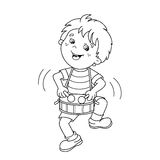 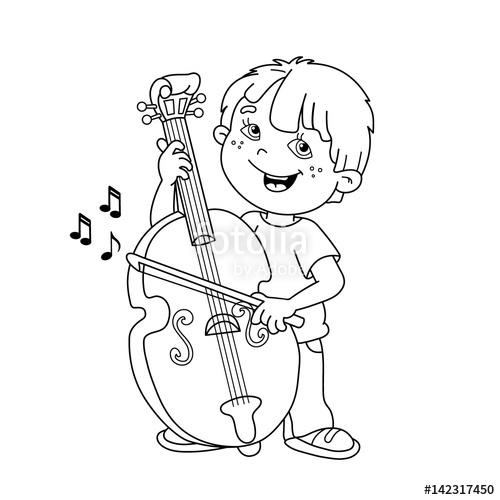 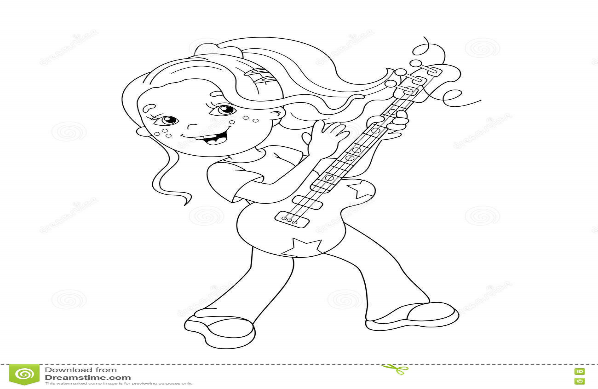 SEPTEMBER              125.00OCTOBER                  125.00NOVEMBER              125.00                               DECEMBER               125.00TOTAL                      $500.00LESSONS WILL TAKE PLACE ONLINE WEEKDAY AFTERNOONS FROM 4-6 PM. EACH WEEK YOUR CHILD WILL RECEIVE ONE TWENTY MINUTE PRIVATE LESSON.   GRADES 1-2 KEYBOARD ONLY  TUESDAY, WEDNESDAY, THURSDAY   KEYBOARD, GUITAR, BASS, DRUMS, TRUMPET, SAXOPHONE, CLARINET, VIOLIN, VIOLA, CELLOFOR MORE INFORMATION CONTACT DAVID L FIELDINGS davidfieldings@yahoo.com / text 443 519 8658 ------------------------------------------------------------------------------------------------------------------------------------------PARENT NAME  __________________________        STUDENT NAME ____________________________INSTRUMENT ____________________________       AGE/GRADE _______________________________EMAIL __________________________________      CELL ______________________________________LESSONS BEGIN ON SEPTEMBER 15- THE SECOND WEEK OF SCHOOL